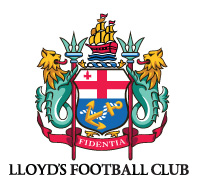 Lloyd’s Wine Society Membership FormQualification for Membership1.Membership of the Lloyd’s Wine Society is open to any person involved in the Lloyd’s and /or insurance market community 2.Other persons at the discretion or invitation of the Committee of the Society	All applicants under 2 above to be proposed and seconded by members of the Committee.Applicants Details	Name:	Address to which all correspondence should be sent:	Postcode:	Company Name:	Email Address:	Preferred Contact Telephone Number:Proposer & Seconder	Proposer Name (if relevant):	Proposer Signature (if relevant):	Seconder Name (if relevant):	Seconder Signature (if relevant):Membership Options (Please tick as required)Life Membership £100 paid by cheque (1)                     Annual Membership £20 paid by cheque (1)Annual Membership £20 paid by Standing Order (2)Attach cheque to application payable to Lloyd’s Wine SocietyComplete and attach Standing Order FormReturn of Application Form	When complete please return your application form (Cheque or Standing Order Form as appropriate) to:                      The Membership Secretary, Lloyd’s Wine Society, Lloyd’s, 1 Lime Street, London. EC3M 7HASignature:Date:The Society will not pass on your details to third parties